RD7CW (09/2018)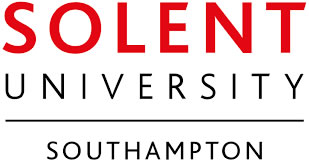 RESEARCH DEGREE: Confirmation of WithdrawalThis form may be completed by the Candidate or Director of Studies and Doctoral Hub Coordinator to confirm the withdrawal of a candidate. When signed at C or D and E, it should be returned to Research, Innovation & Enterprise (via research.degree@solent.ac.uk).PART A:	THE CANDIDATEPART B:	WITHDRAWAL OF REGISTRATION (to be completed by Candidate or Director of Studies)Date the student notified the Director of Studies of withdrawal _____________________________(Please attach correspondence from student if applicable)Reason for withdrawal (tick ONE as appropriate)Academic progress					Health					Non-engagement with the University		Financial				Transferred to another HEI				Other					Employment					Please provide a brief report on progress and circumstances leading to the withdrawal: Where applicable, the student has been informed that their withdrawal may have financial and VISA implications:YES 			NO	PART C:	CANDIDATEPrint Name:  Signed by:    				                   	               Date:      /     / ORPART D:	DIRECTOR OF STUDIESPrint Name:  Signed by:    				                   	               Date:      /     / ANDPART E: DOCTORAL HUB COORDINATORPrint Name:  Signed by:    				                   	              Date:      /     /SOLENT UNIVERSITYFOR OFFICE USE ONLYCREDIT DUE: Pro Rata 1.	Surname/Family Name:2.	First Name(s):3.	Student ID Number:4.      Hub:BSCDIMTESHW5.	Date of registration:5.	Date of registration:6.	Mode of Study:6.	Mode of Study:Full-Time Part-Time7.	Level of Award:7.	Level of Award:MPhilPhD8.	Current maximum registration end date:8.	Current maximum registration end date:9.	Collaborating establishment(s):9.	Collaborating establishment(s):9.	Collaborating establishment(s):9.	Collaborating establishment(s):9.	Collaborating establishment(s):9.	Collaborating establishment(s):ACTIONDATEBY WHOMACTIONDATEBY WHOMWITHDRAWN FROM QUERCUSSTUDENT FUNDING BODY NOTIFIEDWITHDRAWAL LETTER TO STUDENT and research.degree@solent.ac.ukINTERNATIONAL SUPPORT OFFICER NOTIFIED FOR OVERSEAS STUDENTS [NON EU/EEA]
migrant T4 Reporting/Mail-In DatabaseHESA UPDATED% & AMOUNTDATE ACTIONEDBY WHOMSTUDENT 